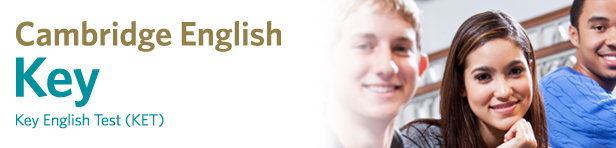 Zkouška KET je na úrovni  A2 dle Společného evropského referenčního rámce pro jazyky (CEFR), nebo li  
Pre - Intermediate.KET potvrzuje základní znalost angličtiny, je tedy určen pokročilejším začátečníkům. Kandidát na zkoušu KET dokáže anglický jazyk omezeně používat v základních životních situacích. Zkoušku lze skládat po 180 - 200 hodinách výuky.Její úspěšné složení potvrzuje znalost angličtiny na úrovni A2 podle Společného evropského referenčního rámce pro jazyky.Obsah zkoušky:1. čtení & psaní (1 hodina a 10 minut), 2. poslech (přibližně 30 minut), 3. mluvení (8 až 10 minut ve dvojici kandidátů)1. čtení a psaní (1 hodina a 10 minut)
Ověřuje se kandidátova schopnost číst a porozumět textům různého typu jako jsou nápisy, brožury, noviny nebo časopisy, ve kterých by měl být schopen porozumět hlavnímu smyslu textu. Dále kandidáti doplňují mezery v jednoduchých větách a píší krátký text v rozsahu cca 25 slov. Čtení a psaní odpovídá 50 % z celkového počtu bodů.2. poslech (30 minut)
V této části zkoušky je hodnoceno porozumění hlavní myšlence nahrávek, jako jsou monology, dialogy nebo inzeráty s tématy z každodenního života, které jsou vždy předneseny v mírném tempu.3. mluvení (8 až 10 minut)
Ověřuje se kandidátovi reakce, vyjádření souhlasu nebo nesouhlasu a schopnost domluvy se zkoušejícím a druhým kandidátem při rozhovoru na jednoduchá témata.